третий созывРешениеСобрания депутатов городского поселения МоркиО внесении изменений в Правила землепользования и застройки городского поселения Морки Моркинского района Республики Марий Эл	В соответствии с Градостроительным кодексом Российской Федерации, Федеральным законом от 30 декабря 2021 года № 476-ФЗ «О внесении изменений в отдельные законодательные акты Российской Федерации», Федеральным законом от 06 октября 2003 года № 131-ФЗ «Об общих принципах организации местного самоуправления в Российской Федерации», Уставом городского поселения Морки          Собрание депутатов городского поселения Морки РЕШИЛО:1. Внести в Правила землепользования и застройки городского поселения Морки Моркинского района Республики Марий Эл, утвержденные решением Собрания депутатов муниципального образования «Городское поселение Морки» № 157 от 15.03.2013 г. (далее – Правила) следующие изменения:          1.1. В пункте 2 статье 32 «ЖИЛЫЕ ЗОНЫ» части третьей Правил: а) сведения по строке «О-1 ЗОНА ДЕЛОВОГО, ОБЩЕСТВЕННОГО И КОММЕРЧЕСКОГО НАЗНАЧЕНИЯ» изложить в следующей редакции: Виды разрешённого использования 2. Настоящее решение вступает в силу после его официального обнародования.3.  Контроль за исполнением настоящего решения возложить на постоянную комиссию по законности и правопорядку.Глава городского поселения Морки,председатель Собрания депутатов:                                       Э.Э.АблиноваМорко ола сынан илемын депутатше–влакын Погынжо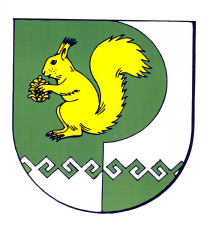 Собрание депутатов    городского поселения Морки№185 " 14  " сентября 2023 годаКодОсновные виды разрешенного использования2.1.1.Малоэтажная многоквартирная жилая застройка3.1Коммунальное обслуживание3.2Социальное обслуживание3.4Здравоохранение3.6Культурное развитие3.8Общественное управление3.9Обеспечение научной деятельности4.0Предпринимательство5.1Спорт6.8Связь8.0Обеспечение обороны и безопасности8.3Обеспечение внутреннего правопорядка9.3Историко-культурная деятельность12.0Земельные участки (территории) общего пользованияКодВспомогательные виды разрешенного использования12.2Специальная деятельностьКодУсловно - разрешенные виды  использования2.5Средне этажная жилая застройка2.7.1Хранение автотранспорта3.3Бытовое обслуживание3.7Религиозное использование3.10.1Амбулаторное ветеринарное обслуживание